Nom Prénom :UTBM - Final LF72 juin 2015   Compréhension auditive :      		       /30   Compréhension écrite :  		      / 20                                Compétences linguistiques : 		              / 25Expression écrite : 			/ 20Total :	 / 85Total :	/ 20L’usage de documents et de téléphones portables est interdit.-I- Compréhension auditive (................../ 30 points)1. Document 1 p44 piste 21 …………/14Comment s’appelle l’émission ?1Quel est l’âge de Louise ?0.5Combien de maris Louise a-t-elle eus ?0.5Où est mort son premier mari ? Comment est-il mort ?1Quel était le défaut de son deuxième mari ?1Comment est-il mort ? 1Qu’est-ce qu’elle ne fait plus depuis sa mort ?1Quelles étaient les qualités et les défauts du 3e mari de Louise ?1.5Comment est –il mort ?1Quelle information a-t-on sur l’âge de Joseph ?1Quelle était la qualité de Joseph ?0.5Comment est-il mort ?1Où a-t-elle connu son dernier mari ?1Combien de temps a duré leur mariage ?0.5Depuis combien de temps est-il mort ?0.5Où habite-Louise actuellement ?12 Document 2 page 90 piste 44 ……./17De quoi parle-ton beaucoup à la radio en ce moment ? 1Yves Boisset est certainement coupable. Vrai ou faux ? Justifiez avec les mots du document.1Qu’est-ce qu’Yves Boisset dit qu’il a fait le jour du crime ? 2 actions.2Pourquoi peut-on dire qu’Yves Boisset a eu une attitude étrange avec les policiers ?2Où vit-il en ce moment ?1Qui a dit qu’il était coupable ?1Pourquoi les gens disent parfois n’importe quoi ? 2 réponses.Pourquoi Yves Boisset ne dit-il plus la vérité ?1Quelle relation avait-il avec les policiers ?1Dans quel état était-il quand les policiers l’interrogeaient ?1La femme dit : «  ça doit être difficile de ……………………………………………………… ?1Comment le disent-ils ?3Vous avez écouté régulièrement les informations sur Yves BoissetIl est impossible de croire cette histoireIl a commencé à pleurer-II- Compréhension écrite (................../ 20 points)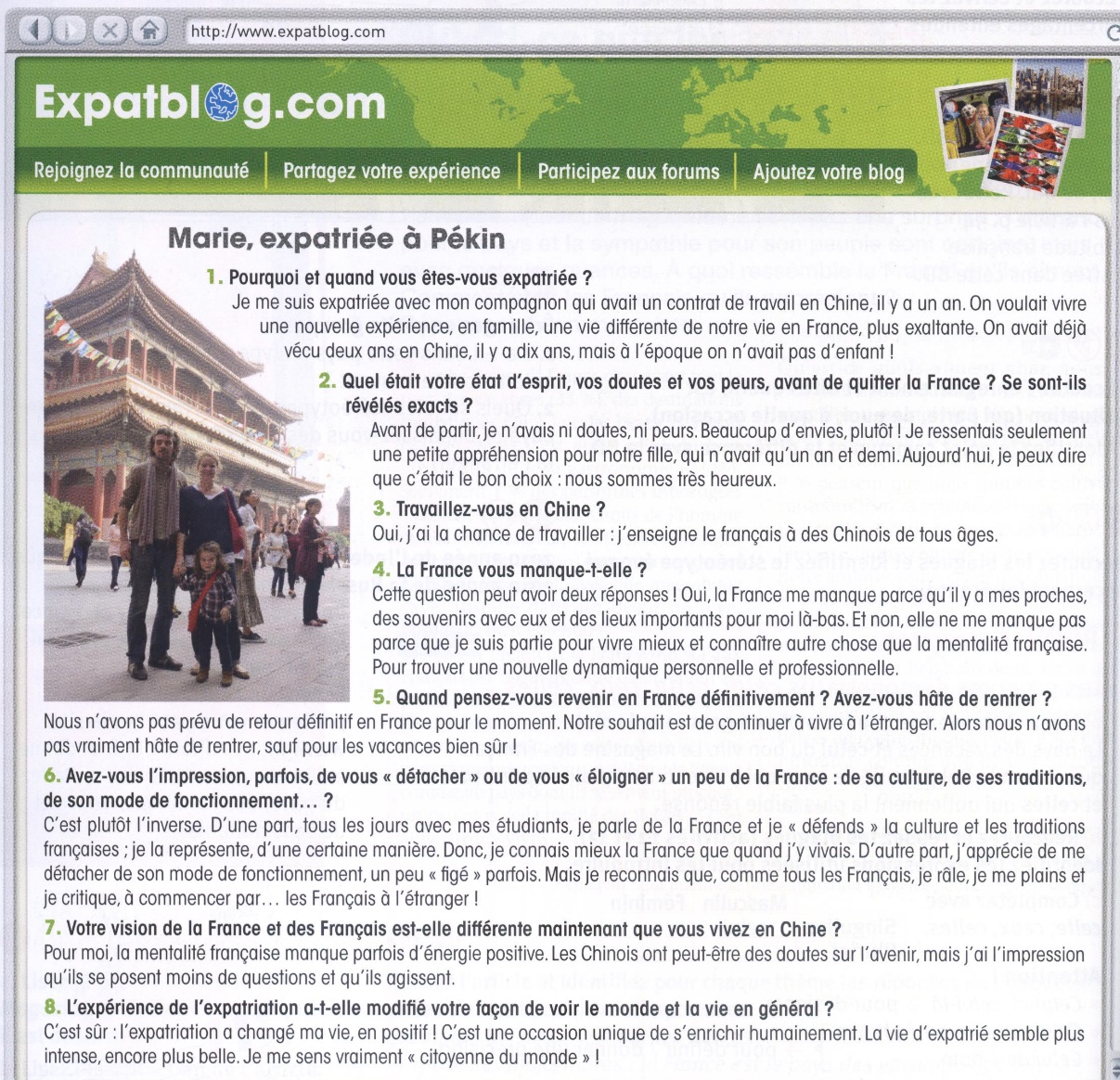 Le titre est « Marie expatriée à Pékin » : expliquez ce titre . 1……………………………………………………………………………………………………………………………………………………….Marie est en Chine :  entourez la bonne réponse. 1Depuis un an / Depuis 10 ans / dans un an / Pour 10 ans / Il y a 2 ansMarie veut vivre « une vie plus exaltante » en Chine : qu’est ce que ça veut dire ? 1…………………………………………………………………………………………………………………………………………………………La France lui manque à cause de sa famille ? vrai ou Faux ? Justifiez . 1………………………………………………………………………………………………………………………………………………………..Marie est seulement pressée de revenir en France pour les vacances ? vrai ou Faux ? Justifiez . 1………………………………………………………………………………………………………………………………………………………..Comment Marie reste-t-elle en contact avec la France. Expliquez avec vos mots.1…………………………………………………………………………………………………………………………………………………………….Que lui apporte sa vie d’expatriée à Pékin ? Trouvez 4 idées. 4……………………………………………………………………………………………………………………………………………………………………………………………………………………………………………………………………………………………………………………………………………………………………………………………………………………………………………………………………………………………………Marie a conscience de plusieurs défauts des Français. Lesquels ?3…………………………………………………………………………………………………………………………………………………………………………………………………………………………………………………………………………………………………………………………………………………………………………………………………………………………………………………………………………………………………….Que veut dire ? : 7Une appréhensionLa mentalité françaiseAvoir hâte (de rentrer)J’apprécieJe râleS’enrichir humainement (2)-III- Expression écrite (................../ 20 points)Comment viviez-vous dans votre pays ?Qu’est ce qui est différent aujourd’hui ?Votre pays vous manque-t-il pourquoi ?Quelle était votre vision de la France avant de Partir ? Et aujourd’hui ?Utilisez  2 ou 3 comparaisons.Utilisez le présent et les temps du passé15 lignesSujet clair développé et organisé…………../5Orthographe / construction des phrases …../4Conjugaisons ……./4Comparaisons…../3Vocabulaire ……./4………………………………………………………………………………………………………………………………………………………………………………………………………………………………………………………………………………………………………………………………………………………………………………………………………………………………………………………………………………………………………………………………………………………………………………………………………………………………………………………………………………………………………………………………………………………………………………………………………………………………………………………………………………………………………………………………………………………………………………………………………………………………………………………………………………………………………………………………………………………………………………………………………………………………………………………………………………………………………………………………………………………………………………………………………………………………………………………………………………………………………………………………………………………………………………………………………………………………………………………………………………………………………………………………………………………………………………………………………………………………………………………………………………………………………………………………………………………………………………………………………………………………………………………………………………………………………………………………………………………………………………………………………………………………………………………………………………………………………………………………………………………………………………………………………………………………………………………………………………………………………………………………………………………………………………………………………………………………………………………………………………………………………-IV- Langue(................../ 20 points)Complétez avec un pronom. /3Stéphanie, Tom………….. voit tous les soirs.Mes études ? J’/je ………….. parle beaucoup.Ton prof est sympa : alors tu peux ……………………. Demander de venir manger chez nous.Téléphone…………, et dis ………….. que tu  l’aimes Tu vas à la fac ? Oui, je/j’……………………………Vocabulaire : complétez ce texte avec un mot du temps. /4Je m’appelle Peter, je suis d’origine allemande. J’ai 28 ans. Je travaille comme ingénieur chez Alstom ………………… 4 ans. J’ai un contrat de travail …………………… septembre 2015.En fait je suis arrivé  en France …………………………. 6 ans : à 22 ans.J’ai participé au programme d’échange Erasmus …………….. un an : de  septembre 2008 à juillet 2009.Complétez ce texte avec un verbe au passé composé ou à l’imparfait : /8La semaine dernière, j’ …………………………………………. Marie, une étudiante français, quand je l’ai vue, ca ……………………………tout de suite le coup de foudre ! J’ ………………………………. la revoir tout de suite alors je lui …………………………… des fleurs et je lui ……………………………une belle surprise : une déclaration d’amour. Elle ……………………………………….. son numéro de téléphone et un baiser. Ainsi j’…………………………………….. que je lui plaisais !Nous …………………………………..au cinéma le soir même !Vocabulaire : complétez avec un mot  …../5Ma voiture est cassée : elle est tombée ….   …………………….Je suis partie de la maison pour divorcer, j’ai laissé ma femme : j’ai ……………………. ma femme !Une file d’attente à la boulangerie c’est une q…………………….J’ai le coup de foudre, je/j’ …………………………………………………………………Je n’ai pas dormi cette nuit : j’ai fait une nuit …………………………………Les voleurs ………………………….. ce vendeur avec une arme.Le vendeur a été at……………………………. par les malfaiteurs dans sa boutique.Le feu dans une maison c’est un in……………………………. : ce qui provoque beaucoup de destructions matérielles : des  dé………………………………